Name of activity: Poster Presentation: Violence against women Category: Student’s ActivityOrganizing Unit: Sociology DepartmentDate: 09/12/2022Time: 11:00 am – onwards Venue: College premisesNo of the participants: 20Brief description of the event: As part of the curriculum, the Department of Sociology organized a poster presentation for all the departmental students. They made a single poster on “Violence against women”. The event envisaged that empowering a woman was a way to defend not only violation against a specific gender but also it could raise the level of standard of the society.  Outcome: This event threw light on the value of women in our society. Creating awareness of gender equality was thought of as one of the supreme pillars of good governance in our society. The event made us realise the role of importance of women in our society. They shared their concerns about how women face challenges in cyberspace and sexual harassment everywhere. To create awareness and to raise one’s voice against violence is understood as the need of the hour. Among the various forms of violence, domestic aggression against women is a serious issue. Violence is considered a "silent epidemic”. The event highlighted the lack of proper education, lack of awareness and lack of adequate laws as the root cause for gender-against violence. The main aim of celebrating this event was to create awareness of gender equality for a healthy society. 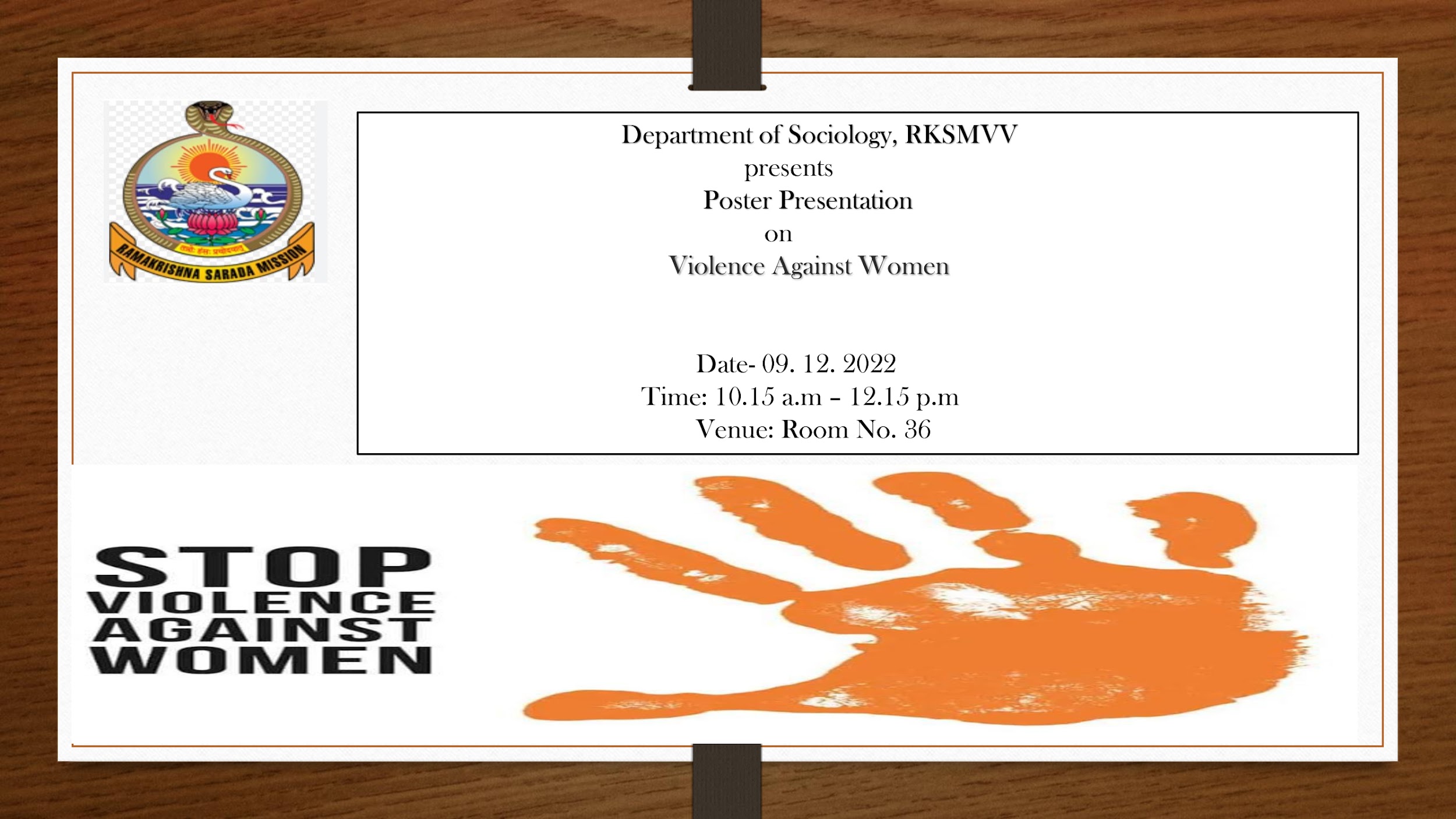 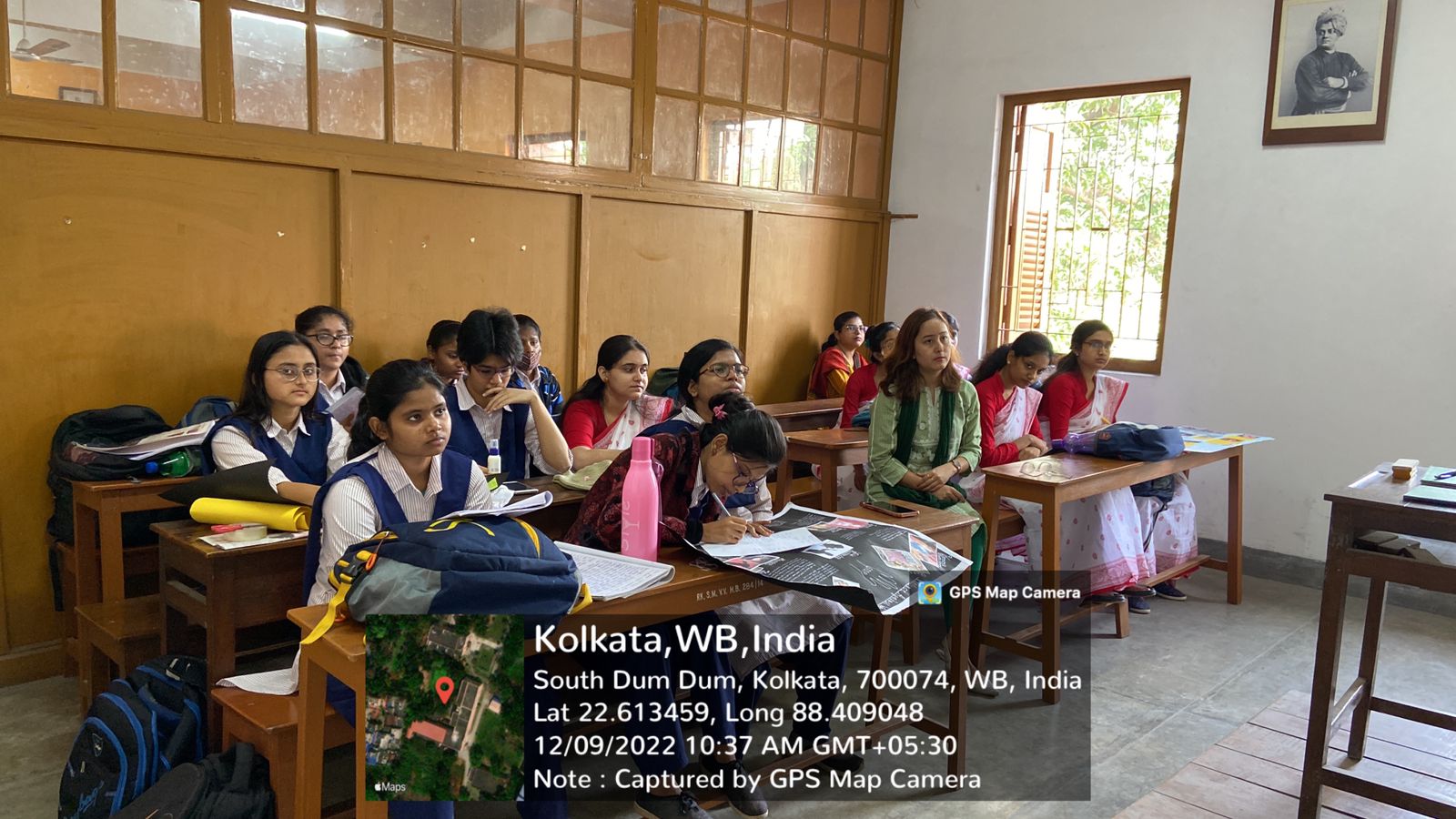 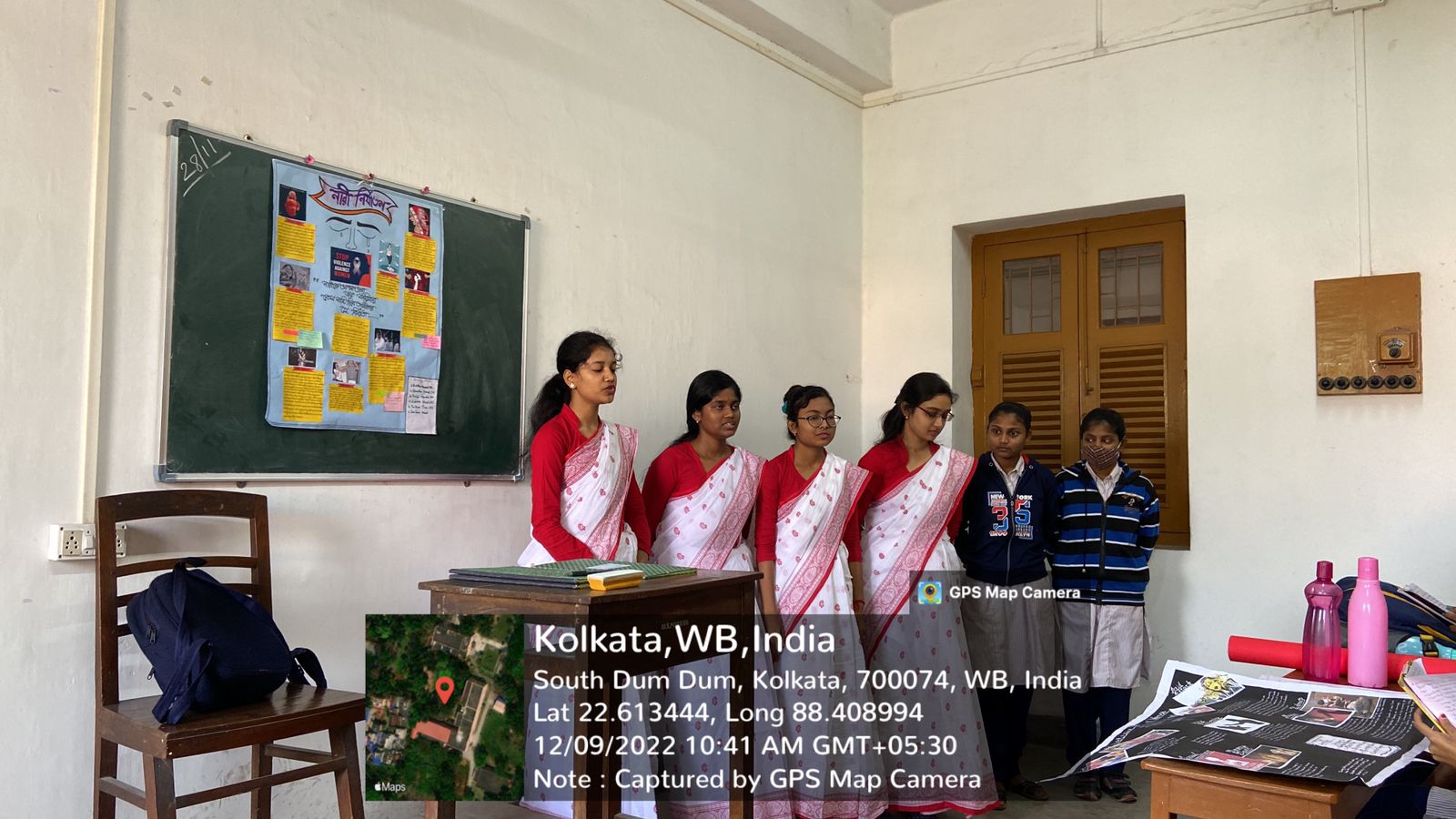 